Конспект урока во 2 классе по окружающему миру в разделе «Физические науки»«Явление природы. Что такое молния?»Цель. Обобщить знания детей о пользе и опасности электричества. Программное содержание:Обучающие задачиПознакомить детей с понятиями «электричество», «электрический ток».Сформировать основы безопасного обращения с электричеством.Объяснить причину образования молнии.Развивающие задачиРазвивать стремление к поисково-познавательной деятельности.Развивать мыслительную активность, умение наблюдать, анализировать, делать выводы.Воспитательные задачиВоспитывать интерес к познанию окружающего мира. Воспитывать сдержанность, усидчивость, внимательность при проведении опытов.Материал и оборудование. Воздушные шары, шерстяные тряпочки, пластмассовые линейки, палочки по количеству детей; тарелочки; мелкие кусочки бумаги.Ход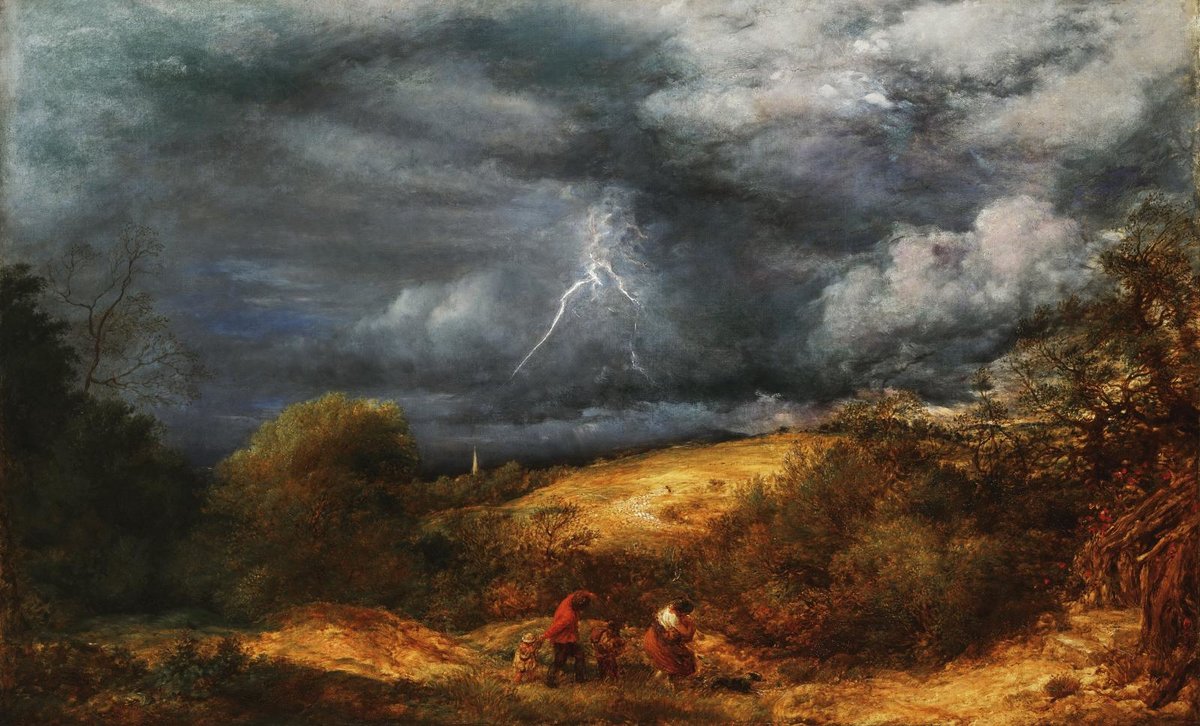 - Ребята, посмотрите. Пожалуйста на знаменитую картину английского художника-пейзажиста Джона Линнела «Буря»( «Гроза»). Что вы видите на картине? (ответы детей).Как вы думаете с какой целью на уроке окружающего мира я показываю вам эту работу? (предположения детей) Учитель обобщает ответы детей.Небо покрыто черными тучами, сверкает молния, раздаются оглушительные удары грома. Гроза внушает суеверным людям страх. В древности люди думали, что грозу посылает бог-громовержец. Разгневается бог и мечет на землю гром и молнии.Но некоторые люди хотели найти ответ: «Что это за явление природы? Как образуются молнии?» Летом 1752 года американский ученый Бенджамин Франклин вышел во время грозы в поле и запустил свой знаменитый змей. Змей был сделан из большого шелкового платка и наверху имел заостренный металлический стержень. Змей был пущен на прочной пеньковой нитке, привязанной за металлический ключ. К ключу был привязан также шёлковый платок, за который Франклин и держал змей. Когда облако прошло над змеем, Франклин поднес палец к ключу. Из ключа выскочила маленькая молния-электрическая искра, и был слышен слабый треск. Так впервые Франклин узнал, что молния-то громадная электрическая искра, а гром-сильный треск от этой искры.- Скажите, пожалуйста, почему мы сначала видим молнию, а потом слышим гром? (ответы детей)В дальнейшем ученые установили, что молния и гром происходят в одно и тоже время. И если мы видим молнию раньше, чем слышим гром, то это зависит от того, что свет до нас доходит быстрее, чем звук.Проблемная ситуацияЕсли гром и молния образуют мощный электрический заряд, могут ли они зажигать лампочки в домах? (ответы детей)Хоть молния и могуча, расходует она свою силу очень быстро, запас электричества у нее маленький.Гроза бывает опасной. Как следует вести себя во время грозы? 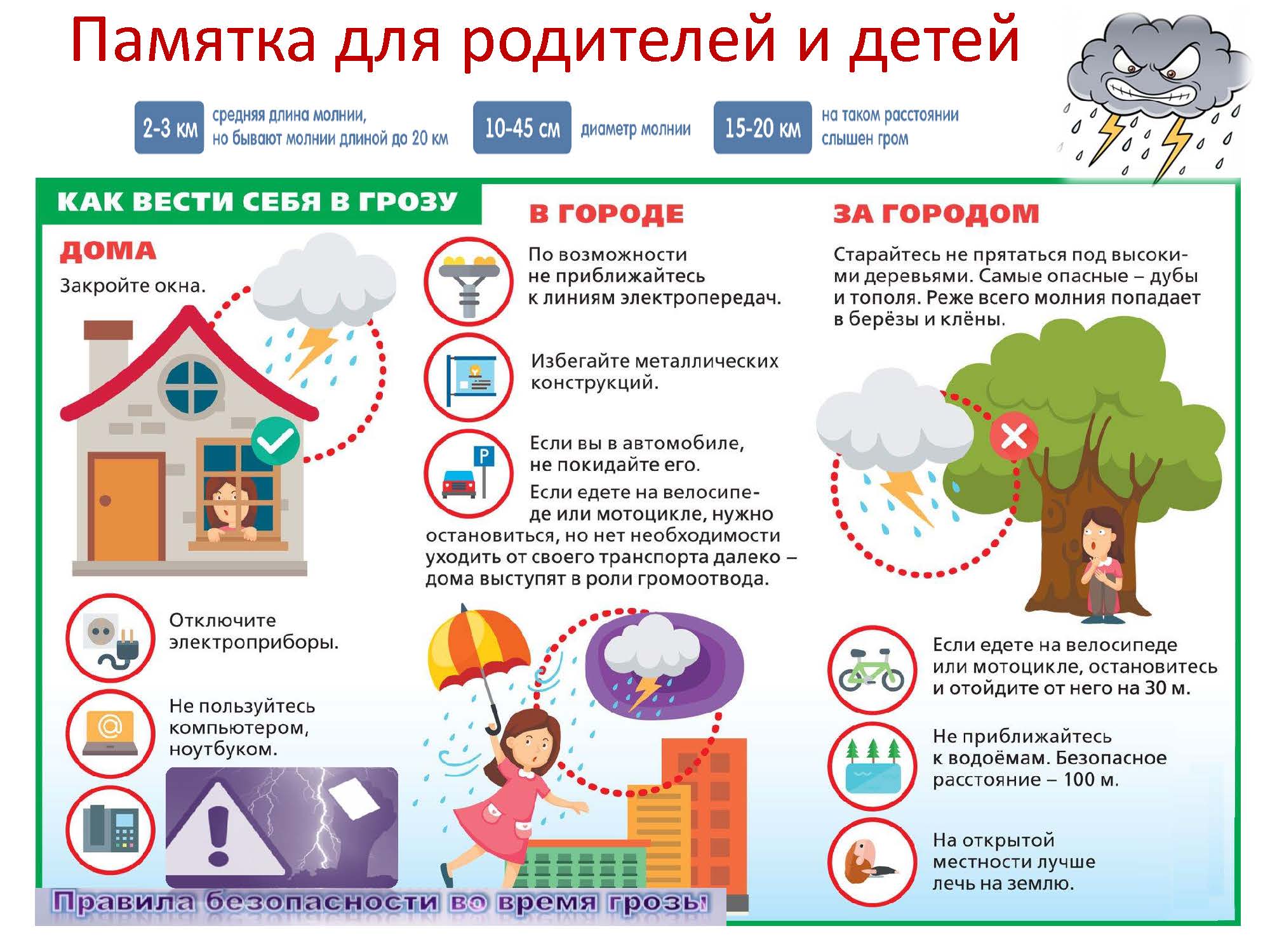 Как к нам в дом приходит электричество?- А на что похож электрический ток? ( На прутики, ниточки).- Электрический ток похож на реку. В реке течет вода, а по проводам маленькие частицы – электроны (ток).А вы хотите научиться создавать электричество?Опыт 1. Пластмассовые палочки по количеству детей, мелкие кусочки бумаги, шерстяная тряпочка. - Сейчас мы сделаем эти обычные палочки волшебными. Возьмите палочку и натрите её шерстяной тряпочкой. Поднесите к бумаге и прикоснитесь. Что произошло?Ответ. Бумага прилипла.Вывод. Палочка наэлектризовалась, и мелкие кусочки бумаги прилипли к ней.Опыт 2. Шарики из пенопласта, пластмассовые линейки по количеству детей, шерстяная тряпочка.- Что лежит на тарелке? Это шарики из пенопласта. Как заставить шарики двигаться, прыгать, танцевать?- Сейчас я буду линейку делать волшебной, электрической. Что происходит с шариками? (Они зашевелились, запрыгали). Почему?Вывод. Когда натирали линейку шерстяной тряпочкой, она стала электрической, поэтому шарики задвигались, затанцевали и притянулись к ней.-У всех получилось?Опыт 3. Воздушные шарики по количеству детей.- А теперь давайте попробуем сделать дрессированными шарики. Возьмите шарик и потрите его тряпочкой. Прислоните к стене той стороной, которой натирали. Что произошло?Ответ. Шар повис на стене, наэлектризовался.- Почему он повис?Ответ. Мы зарядили его от себя. Вывод. Человек является проводником, мы наэлектризовали шарик с помощью трения.- Шарик получил большой заряд. Стена тоже имеет заряд, но другой. Заряды бывают разные: отрицательные и положительные. Разные заряды притягиваются.- А теперь давайте попробуем потереть два шарика о шерстяную ткань и положим их рядом.Дети выполняют действия.- Что произошло? Почему?Ответ. Шарики отодвигаются друг от друга.Вывод. Одинаковые заряды отталкиваются друг от друга.- Иногда заряды могут издавать звук. Этот звук мы слышим в природе. Правильно, это гром и молния.- Итак, ребята, мы узнали, что предметы могут электризоваться и быть проводниками электричества, мы доказали это своими опытами. А теперь подумайте и скажите, какую пользу несет электричество людям?Оно дает людям свет, тепло, приводит в движения различные механизмы, облегчает труд людей. Электроэнергия заняла настолько прочное место в нашей жизни, что сейчас мы просто не можем без него обойтись.Но, оказывая огромную помощь людям, электроэнергия таит в себе смертельную опасность для тех, кто не знает правила безопасности, не умеет обращаться с бытовыми приборами. Правила безопасности при пользовании электроприборами.Очень несложно соблюдать простые правила обращения с электрическими приборами.- Никогда нельзя открывать задние крышки телевизора.- Нельзя посторонними предметами  «засовывать» в розетку! - Если вы прикоснулись к корпусу электроприбора, трубам или крану водопроводной воды, газа, отопления, ванне и другим металлическим предметам и почувствовали покалывания или вас «затрясет», то значит, данный предмет находится под напряжением. Следует срочно отойти от него не принимать никакого решения, пока не пришли взрослые.- Большую опасность таят  в себе провода воздушной линии электропередачи.Чтобы избежать беды, нужно помнить:- К оборванным проводам воздушных линий электропередачи прикасаться нельзя;    -Подходя к воздушной линии электропередачи, необходимо убедиться, что на пути нет провисших проводов.-Вот и закончилось наше знакомство с электричеством и явлениями природы. Что вам понравилось, что запомнилось? (Ответы детей).-Желаю вам помнить о важности электричества и не забывать о правилах безопасности при его использовании.Дома посмотрите небольшой видео-фрагмент «Заряды и их взаимодействие» и ответьте на вопросы. https://education.yandex.ru/classroom/courses/1709817/assignments/62157665/run/1/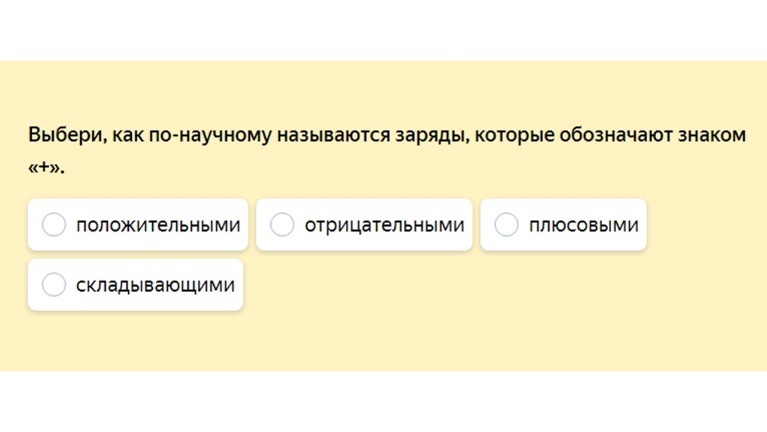 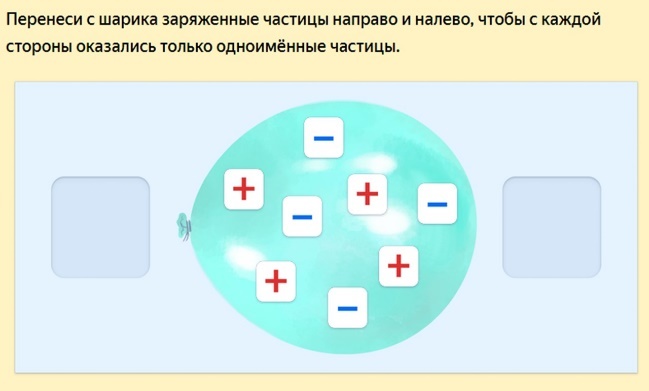 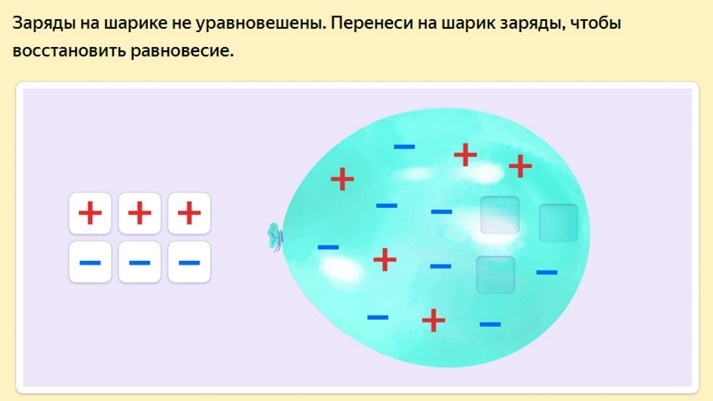 